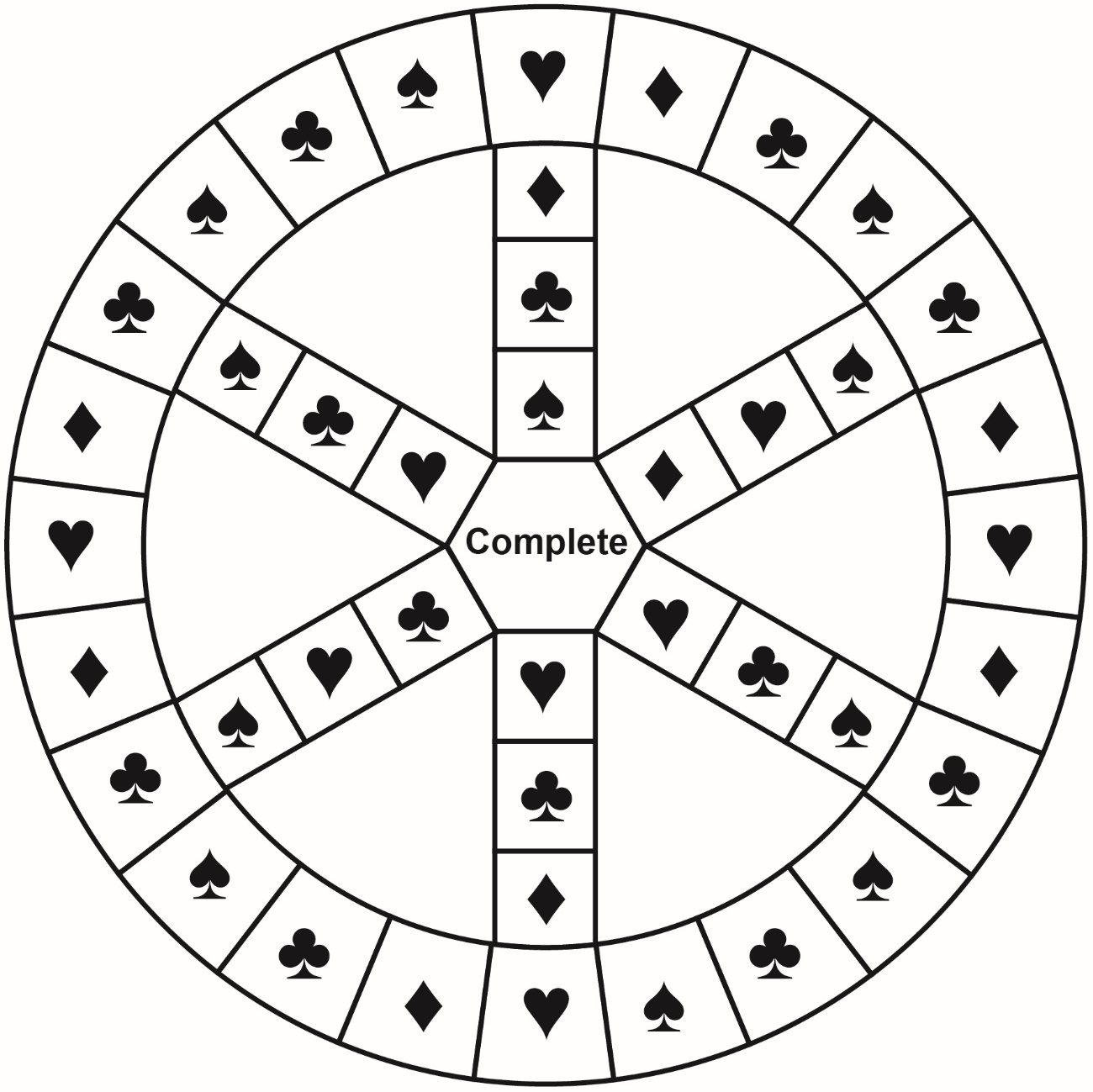 Legend© Estimating¨  Adding decimals§  Subtracting decimalsª Adding/subtracting fractions